Этот простой мастер-класс показывает, как делается сова из носка. Предлагаю  два варианта совушек из носков и два поэтапных мастер-класса в картинках.Вариант № 1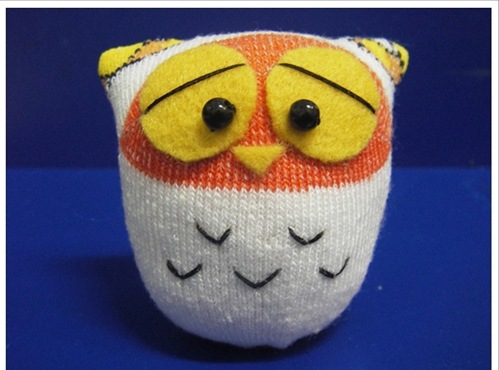 Итак, начнем. Для работы нам потребуются:носок, нитки, иголка, клей, бусина, фетр, наполнитель, ножницы. Шаг 1. Для изготовления подойдет детский носок такого плана: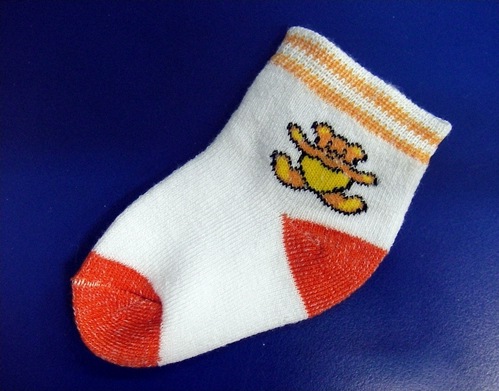  Шаг 2. С помощью карандаша нанесите отметку: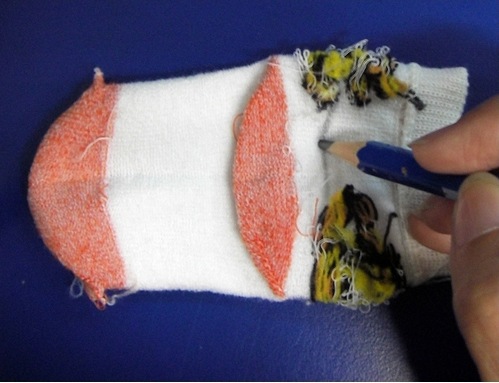 Шаг 3. Прошейте по отметке, используя либо «шов назад иголкой», либо «сметочный шов».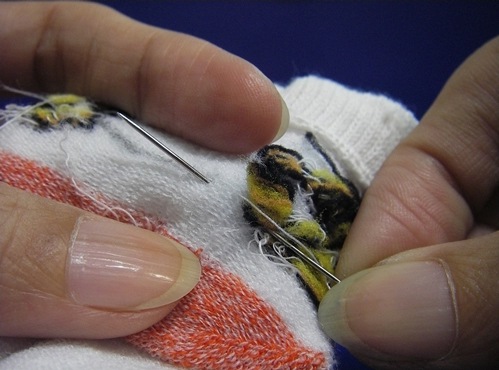 Шаг 4. Отрежьте лишнее: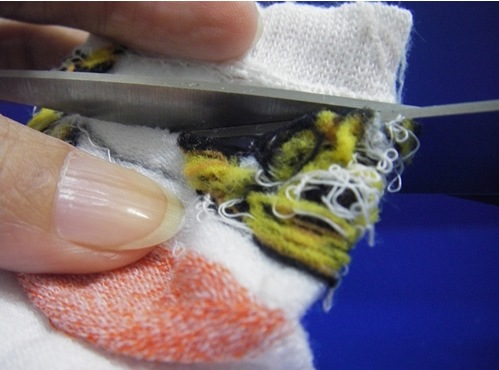 Шаг 5. Со стороны носка отрежьте часть перед носочным швом, вот так: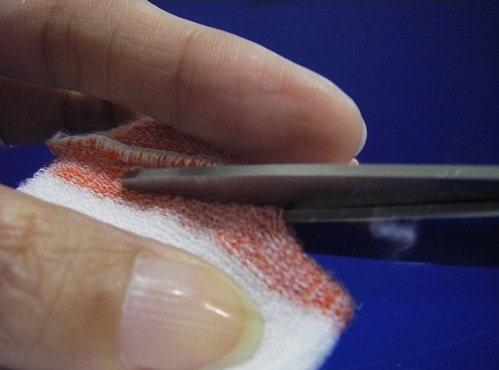 Шаг 6. Выверните наизнанку, изделие должно выглядеть вот так: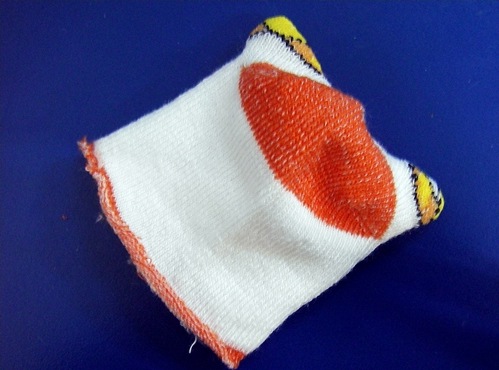 Шаг 7. Набейте игрушку холлофайбером или любым другим наполнителем. Но помните, что шариковый холлофайбер лучше всего подходит в качестве наполнителя для игрушек: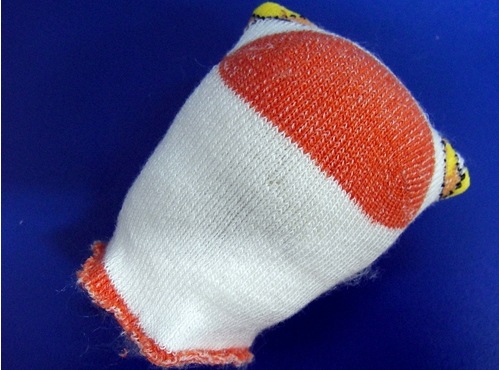 Шаг 8. После чего зашейте игрушку:. 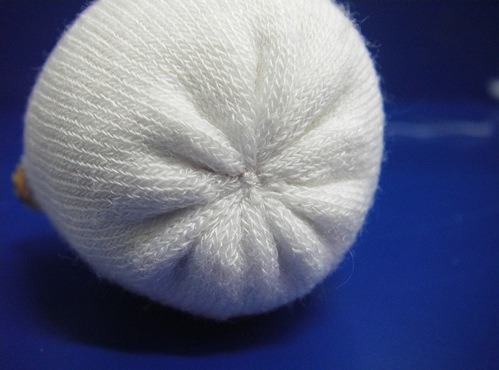 Вот и все, остается сделать глазки и клювик. Для этого используйте фетр, две бусинки и клей. А для декор туловища – обыкновенные нитки: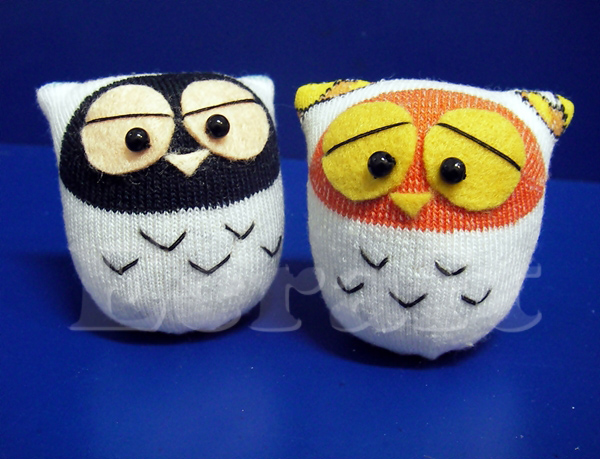 Сова из носка – вариант второйА такую сову можно сделать не только из носка, но и из рукава трикотажной футболки. Обратите внимание, как обрабатывается основа игрушки. В результате получаются две лапки и хвостик, которые позволяют игрушке быть устойчивой. Для декора здесь также потребуется фетр, а крылья совы можно вырезать из остатков ткани рукава или носка.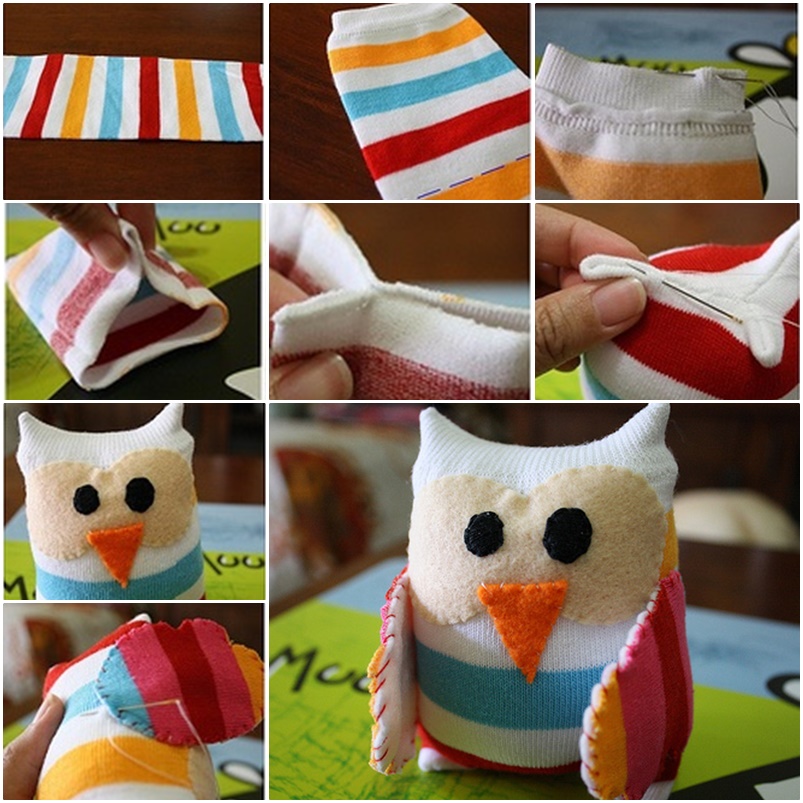 Конец формыНачало формы